Проверочная работа по теме «Снег и лёд».1 класс . Фамилия, имя:___________________________Согласны – ЗЕЛЁНЫМ;           Не согласны – КРАСНЫМ.           Снег при таянии превращается в воду. Если вода замерзает, она превращается в лёд. Снег бесцветный.            Лёд прозрачный.              Лёд хрупкий.             Снег рыхлый.            У снежинки пять лучей. Снег прозрачный. Все снежинки одинаковые.Снег белый.Проверочная работа по теме «Что мы знаем о нашей стране, о своём городе?»1  класс. Фамилия, имя:___________________________________________Соедините левую и правую часть так, чтобы получилось верное высказывание.- Я живу в стране….                                                 Москва                                                      - Столица нашей Родины…                                   Николаевск- Главная песня страны …                                       Россия- герб моего города…                                               гимн - Флаг России…   (раскрасить)                                                                                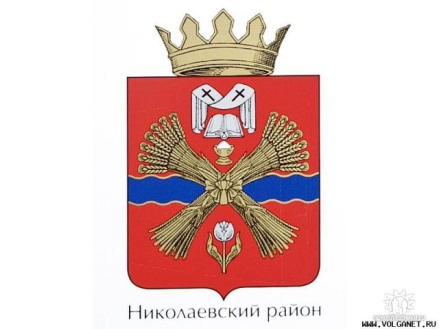  - Герб России…                                                             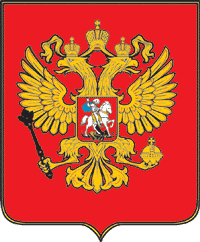     -Я живу в городе..                                               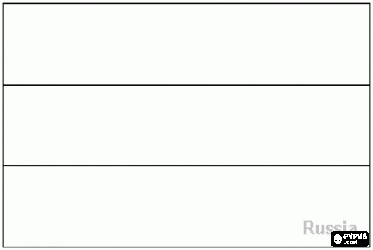 Проверочная работа по теме «Что у нас под ногами?» «Зажигаем фонарики».1  класс. Фамилия, имя.__________________________________________ Если вы согласны с утверждением учителя, раскрашиваете кружок зелёным цветом, если не согласны – красным, не знаете – оставляете кружок белым.Известняк может высекать искры;Гранит очень прочен, его используют в строительстве;Кремний состоит из раковин морских животных; По цвету известняк темнее, чем гранит.                       Тест по теме «Что общего у разных растений?» 1  класс. Фамилия, имя.__________________________________________1. Нарисуй растение. Выполни рисунок так, чтобы были видны все части растений. Подпиши части растений: 1 – корень, 2 – стебель, 3 – листья, 4 – цветок, 5 – плод с семенами.2.Что образуется на месте цветка, когда он отцветает? 1) плод с семенами; 2) стебель.3.У салата человек использует в пищу: 1) плод с семенами; 2)листья.4) У какого растения  в пищу мы используем корнеплод? 1)свёкла; 2)огурец.Проверочная работа по темам «Что это за листья?», « Что такое хвоинка?»1 класс. 1 вариант.Фамилия, имя: _________________________________________________1.Подчеркни хвойные деревья.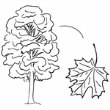 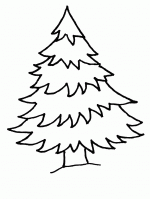 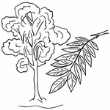 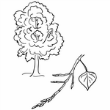 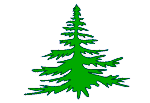 2.Знаешь ли ты с какого дерева эти листья и ветки?    ____________              ____________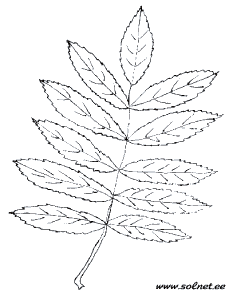 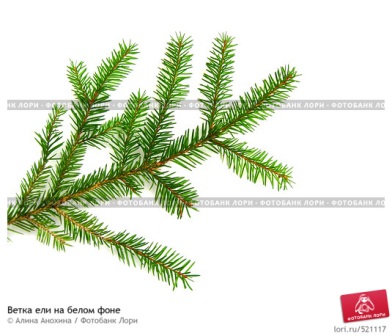    ____________  ______________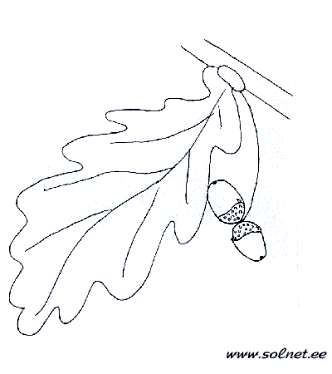 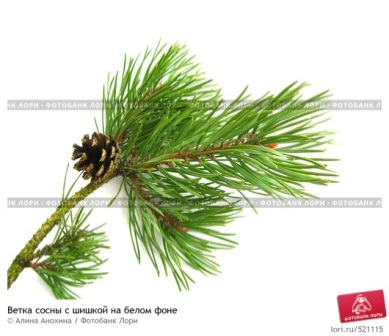 3.Как правильно назвать лист хвойного дерева?А) колючка;Б) иголка;В) хвоинка.-Проверочная работа по темам «Что это за листья?», « Что такое хвоинка?»1 класс. 2 вариант.Фамилия, имя: _________________________________________________1.Подчеркни лиственные деревья.2.Знаешь ли ты с какого дерева эти листья и ветки?              _____________ ___________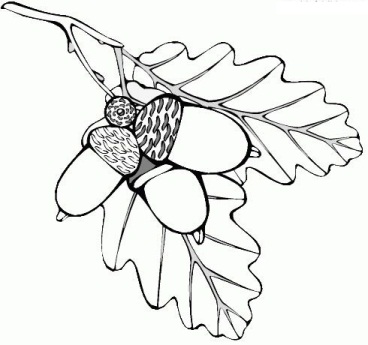 _____________________________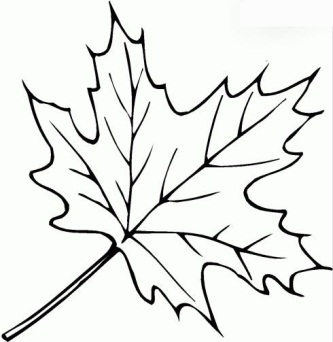 3.Какое из хвойных деревьев сбрасывает листву на зиму?А) сосна;Б) лиственница;В) ель.Тест по теме «Кто такие рыбы?»1 «Б» класс. Фамилия, имя.__________________________________________1.В каком водоёме живут КАРАСЬ,ЩУКА, СОМ?А) в реке;      Б) в море.2. Чем рыбы отличаются от других животных?А) умеют плавать;      Б) у них есть чешуя.3. В каком водоёме живут КАМБАЛА, ТРЕСКА, СЕЛЬДЬ?А) в реке;      Б) в море.4) Кто лишний? Зачеркни.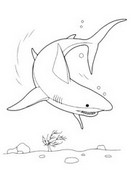 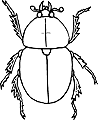 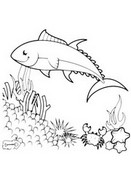 Проверочная работа по теме «Кто такие птицы?»1 «Б» класс. Фамилия, имя.__________________________________________Если ты согласен с утверждением, поставь рядом с ним  +. Если не согласен, поставь рядом  - .- У всех птиц есть перья.- Все птицы умеют летать.- Бабочка, дятел, летучая мышь – это птицы, потому что умеют летать.121212